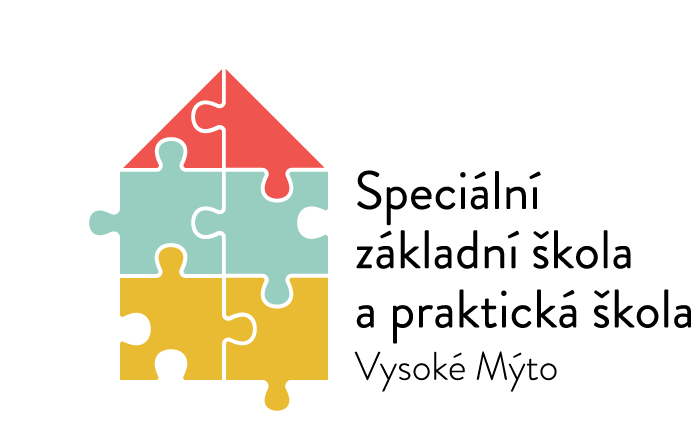 Speciální základní škola a praktická škola Vysoké MýtoRokycanova 761566 01 Vysoké Mýtotel.č.: 465 420 787e-mail: szsvm@seznam.czwww: szs-vysokemyto.czVýsledky zápisu do 1. tříd
SZŠVM/1/ 2022		        		ZŠ     přijat do 1. ročníkuVe Vysokém Mýtě dne 29. 4. 2022			Mgr. Alena Černá, MBA       ředitelka školy